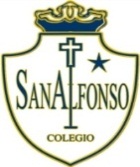 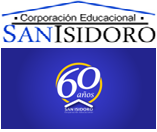 Segundo Trabajo individual pedagógicoNivel: Segundos Medios Lenguaje: Leen y desarrollan Guía del género narrativo con apoyo de ppt del siguiente link:https://drive.google.com/open?id=1_tvw6ESLN3TLrmqVf9aI-0avhXKOEAS4Historia: 1- Elija un tema e investigue:Unificación de Italia, Unificación de Alemania, Guerra Civil Española,Revolución Rusa, Totalitarismos o Segunda Guerra MundialPosteriormente debe realizar lo siguiente: 2.- A partir de esa información elabore: a) un sticker de whatsappb) un meme c) un pequeño informe o discurso sobre el tema, que se grabe en un video corto (mínimo 1 minuto, máximo 3 minutos) 3.- Todo el material debe reflejar lo que investigó sobre el tema.Inglés: Encontrarás un ítem conteniendo conceptos y definiciones. Con ayuda de tu diccionario deberás identificar que definición corresponde a cada concepto y unirlos. En el otro ítem encontrarás keywords/ palabras claves que deberás traducir al españolEd. Física: deben dibujar y crear la estrategia y táctica elegida en la guía se muestran algunos ejemplos.Matemática: Desarrollar guía con el paso a paso (desarrollo de los ejercicios) en hojas cuadriculadas (cuadernillo). Realizar cálculos y estimaciones que involucren operaciones con números reales:Tecnología: investigar y completar el cuadro según los tipos de energía.Artes Visuales:Guía de apoyo, los estudiantes deben investigar videos sobre la técnica de estarcido  luego deberán realizar un diseño en una hoja o en la croquera.Física: sistema de referencia  desarrollan guía.Química:desarrollan guía  de soluciones químicas utilizando el texto o internet.Biología: completan guía del sistema nervioso periférico.En el siguiente link puedes apoyarte para resolver tus actividades que serán evaluadas.Página de consulta y acceso a textos escolares en formato digital:www.aprendoenlinea.mineduc.cl